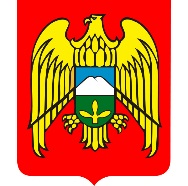 МЕСТНАЯ АДМИНИСТРАЦИЯ ГОРОДСКОГО ПОСЕЛЕНИЯ ЗАЛУКОКОАЖЕ ЗОЛЬСКОГО МУНИЦИПАЛЬНОГО РАЙОНА КАБАРДИНО-БАЛКАРСКОЙ РЕСПУБЛИКИКЪЭБЭРДЕЙ-БАЛЪКЪЭР РЕСПУБЛИКЭМ И ДЗЭЛЫКЪУЭ МУНИЦИПАЛЬНЭ КУЕЙМ ЩЫЩ ДЗЭЛЫКЪУЭКЪУАЖЭ КЪАЛЭ ЖЫЛАГЪУЭМ И ЩIЫПIЭ АДМИНИСТРАЦЭКЪАБАРТЫ-МАЛКЪАР РЕСПУБЛИКАНЫ ЗОЛЬСК МУНИЦИПАЛЬНЫЙ РАЙОНУНУ ЗАЛУКОКОАЖЕ ШАХАР ПОСЕЛЕНИЯСЫНЫ ЖЕР-ЖЕРЛИ АДМИНИСТРАЦИЯНЫ БАШЧЫСЫ361700, Кабардино – Балкарская  Республика, Зольский район  п. Залукокоаже, ул. Калмыкова, 20                                                                                                                                  тел (86637) 4-15-62;  (86637) факс 4-11-88;         Zalukokoage @ kbr.ru                                                                                    проект00. 00. 2017 г.                                                                 РАСПОРЯЖЕНИЕ   №                                                                                                     УНАФЭ   №                                                                                                   БУЙРУГЪ  №В целях обеспечения безопасности персональных данных при их обработке в Местной администрации городского поселения Залукокоаже Зольского муниципального района Кабардино-Балкарской Республики, во исполнение требований Федерального закона от 27.07.2006 № 152 «О персональных данных», постановления Правительства Российской Федерации от 01.11.2012 года № 1119 «Об утверждении требований к защите персональных данных при их обработке в информационных системах персональных данных», постановления Правительства Российской Федерации от 21.03.2012 года № 1119 «Об утверждении перечня мер, направленных на обеспечение выполнения обязанностей, предусмотренных Федеральным законом «О персональных данных» и принятыми в соответствии с ним нормативными правовыми актами, операторами, являющимися государственными или муниципальными органами», руководствуясь Уставом городского поселения Залукокоаже:Утвердить следующий перечень нормативно-правовых актов:1.1. Инструкцию о порядке резервирования и восстановления работоспособности технических средств, программного обеспечения и баз данных в местной администрации городского поселения Залукокоаже Зольского муниципального района Кабардино-Балкарской Республики (Приложение №1);1.2. Инструкцию по организации антивирусной защиты в местной администрации городского поселения Залукокоаже Зольского муниципального района Кабардино-Балкарской Республики (Приложение №2);1.3. Инструкцию по обеспечению безопасности эксплуатации средств криптографической защиты информации (СКЗИ)в  местной администрации городского поселения Залукокоаже Зольского муниципального района Кабардино-Балкарской Республики (Приложение №3);1.4. Инструкцию по порядку учета и хранению съемных носителей конфиденциальной информации (персональных данных) в местной администрации городского поселения Залукокоаже Зольского муниципального района Кабардино-Балкарской Республики (Приложение №4);1.5.Инструкцию пользователя информационных систем персональных данных по обеспечению безопасности персональных в местной администрации городского поселения Залукокоаже Зольского муниципального района Кабардино-Балкарской Республики (Приложение №5)1.6. Регламент порядка действий сотрудников местной администрации городского поселения Залукокоаже Зольского муниципального района Кабардино-Балкарской Республики, при обращении либо при получении запроса субъекта персональных данных или его законного представителя, а также уполномоченного органа по защите прав субъектов персональных данных (Приложение №6);2. Ответственному за организацию обработки персональных данных довести до сведения всех сотрудников, обрабатывающих персональные данные, положения утверждаемых нормативно-правовых актов.3. Контроль за выполнением настоящего распоряжения оставляю за собой.4. Настоящее распоряжение вступает в силу со дня его подписания.Глава местной администрации 	П.А. Бжаховг.п. ЗалукокоажеПриложение № 1УтвержденоРаспоряжением главы местной администрации городского поселения Залукокоаже Зольского муниципального района Кабардино-Балкарской Республики отИНСТРУКЦИЯо порядке резервирования и восстановления работоспособности технических средств, программного обеспечения и баз данных в Местной администрации городского поселения Залукокоаже Зольского муниципального района Кабардино-Балкарской РеспубликиНазначение и область действияДанная Инструкция определяет действия, связанные с мерами и средствами поддержания непрерывной работы и восстановления работоспособности информационных систем в Местной администрации городского поселения Залукокоаже Зольского муниципального района Кабардино-Балкарской Республики (далее – Администрация).Настоящая Инструкция регламентирует:- меры защиты от потери информации;- действия по восстановлению в случае потери информации.Меры обеспечения надежной работы и восстановления ресурсов при возникновении инцидентовТехнические меры.К техническим мерам обеспечения непрерывной работы и восстановления относятся программные, аппаратные и технические средства и системы, используемые для предотвращения возникновения Инцидентов, такие как:- системы обеспечения отказоустойчивости;- системы резервного копирования и хранения данных;- системы контроля физического доступа.Системы жизнеобеспечения ИСПДн включают:- пожарные сигнализации и системы пожаротушения;- системы вентиляции и кондиционирования;- системы резервного питания.Все критичные помещения (помещения, в которых размещаются элементы ИСПДн и средства защиты) должны быть оборудованы средствами пожарной сигнализации и пожаротушения.Для предотвращения потерь информации при кратковременном отключении электроэнергии все ключевые элементы ИСПДн, должны подключаться к сети электропитания через источники бесперебойного питания. В зависимости от необходимого времени работы ресурсов после потери питания могут применяться следующие методы резервного электропитания:- локальные источники бесперебойного электропитания с различным временем питания для защиты отдельных компьютеров;- источники бесперебойного питания с дополнительной функцией защиты от скачков напряжения;- резервные линии электропитания в пределах комплекса зданий;Система резервного копирования и хранения данных, должна обеспечивать хранение защищаемой информации на носитель (ленту, жесткий диск и т.п.). Организационные меры.Резервное копирование и хранение данных должно осуществлять на периодической основе:- для обрабатываемых персональных данных – не реже раза в неделю или по требованию пользователя ИСПДн;- для системной информации – не реже раза в месяц;- эталонные копии программного обеспечения (операционные системы, штатное и специальное программное обеспечение, программные средства защиты), с которых осуществляется их установка на элементы ИСПДн каждый раз при внесении изменений в эталонные копии (выход новых версий).Данные о проведение процедуры резервного копирования должны отражаться в специально созданном Журнале учета. Носители, на которые произведено резервное копирование, должны быть пронумерованы номером носителя, датой проведения резервного копирования.Носители должны храниться в несгораемом шкафу или помещении, оборудованном системой пожаротушения.Носители и резервные копии данных  должны храниться не менее года для возможности восстановления данных.Порядок проведения резервирования информацииПеред проведением процедуры резервного копирования необходимо убедиться в том, что все пользователи информационной системы завершили свою работу с информационной системой.Резервирование информации в информационных системах персональных данных проводится при помощи штатных средств, поставляемых в составе специализированного программного обеспечения для построения информационной системы, либо, в случае отсутствия таковых, штатными средствами операционной системы или системы управления базами данных (при использовании таковой).Все файлы, входящие в состав резервной копии, должны архивироваться в один архив с присвоением имени архива в формате время_дата (например, 18.00_21.11.2011).Архивация может производиться как штатными средствами, поставляемыми в составе специализированного программного обеспечения для построения информационной системы, так и сторонним программным обеспечением (например, 7zip, WinRar).Резервные копии должны сохраняться на носители, не входящие в состав технических средств информационной системы персональных данных (внешние жесткие диски, CD/DVD диски, flash диски).После завершения процедуры резервного копирования информации и записи резервной копии на носитель, необходимо поместить носитель с резервной копией в специально отведённое для хранения место и проставить соответствующую отметку в Журнале.Порядок проведения восстановления информацииПеред проведением процедуры восстановления информации необходимо убедиться в том, что все пользователи информационной системы завершили свою работу с информационной системой.Восстановление информации следует проводить из наиболее актуальной резервной копии.В случае, если специализированное программное обеспечение для построения информационной системы не позволяет работать с заархивированными резервными копиями, то перед восстановлением информации необходимо разархивировать файлы резервной копии при помощи стороннего программного обеспечения (например 7zip, WinRar).Восстановление информации в информационных системах персональных данных проводится при помощи штатных средств, поставляемых в составе специализированного программного обеспечения для построения информационной системы, либо, в случае отсутствия таковых, штатными средствами операционной системы или системы управления базами данных (при использовании таковой).После завершения процедуры восстановления необходимо убедиться в работоспособности информационной системы персональных данных.В случае успешного восстановления оповестить пользователей информационной системы о возможности продолжения работы. В противном случае необходимо изучить документацию, прилагаемую к программному обеспечению либо обратиться в службу технической поддержки.ОтветственностьРаботники, нарушившие требования данной Инструкции, несут ответственность в соответствии с действующим законодательством. С настоящей Инструкцией ознакомлен:ИНСТРУКЦИЯпо организации антивирусной защиты в Местной администрации городского поселения Залукокоаже Зольского муниципального района Кабардино-Балкарской РеспубликиОбщие положения Настоящая Инструкция предназначена для организации порядка проведения антивирусного контроля в Местной администрации городского поселения Залукокоаже Зольского муниципального района Кабардино-Балкарской Республики (далее - Администрация) и предотвращения возникновения фактов заражения вредоносным программным обеспечением. Данная Инструкция распространяется на всех пользователей и администраторов информационных систем персональных данных (далее – ИСПДн) в Администрации.Установка и обновление антивирусных средствУстановка и настройка антивирусных средств осуществляются только Администратором информационной системы персональных данных.Обновление антивирусных баз осуществляется по расписанию в автоматическом режиме, либо вручную при необходимости.Требования к проведению мероприятий по антивирусной защитеОбязательному антивирусному контролю подлежит любая информация (текстовые файлы любых форматов, файлы данных, исполняемые файлы), получаемая и передаваемая по телекоммуникационным каналам, а также информация на съемных носителях (магнитных дисках, flash дисках, CD-ROM и т.п.). Контроль исходящей информации необходимо проводить непосредственно перед архивированием и отправкой (записью на съемный носитель).Устанавливаемое (изменяемое) программное обеспечение должно быть предварительно проверено на отсутствие заражения вредоносным программным обеспечением.Контроль информации на съёмных носителях производится непосредственно перед её использованием.Особое внимание следует обратить на недопустимость использования съёмных носителей, принадлежащих лицам, временно допущенным к работе на ЭВМ. Работа этих лиц должна проводиться под непосредственным контролем сотрудника или ответственного за информационную безопасность.Ежедневно, в начале работы, должно выполняться обновление антивирусных баз и проводиться антивирусный контроль всех загружаемых в память файлов персонального компьютера.Периодические проверки компьютеров должны проводиться не реже одного раза в неделю.Внеочередной антивирусный контроль всех дисков и файлов персонального компьютера должен выполняться: Непосредственно после установки (изменения) программного обеспечения компьютера должна быть выполнена антивирусная проверка. При возникновении подозрения на наличие компьютерного вируса (нетипичная работа программ, появление графических и звуковых эффектов, искажений данных, пропадание файлов, частое появление сообщений о системных ошибках и т.п.).Действия сотрудников при обнаружении компьютерного вирусаВ случае обнаружения при проведении антивирусной проверки зараженных компьютерными вирусами файлов пользователи обязаны:-  приостановить работу;-  немедленно поставить в известность о факте обнаружения зараженных вирусом файлов Администратора информационной системы персональных данных;-  провести лечение или уничтожение зараженных файлов.При возникновении подозрения на наличие компьютерного вируса пользователь или Администратор информационной системы персональных данных должны провести внеочередной антивирусный контроль.Ответственность при организации антивирусной защитыОтветственность за организацию антивирусной защиты возлагается на Администратора информационной системы персональных данных.Ответственность за выполнение требований данной Инструкции возлагается на Пользователей и Администратора информационной системы персональных данных.С настоящей Инструкцией ознакомлен:                                                                    Приложение № 3ИНСТРУКЦИЯпо обеспечению безопасности эксплуатации средств криптографической защиты информации (СКЗИ) Местной администрации городского поселения Залукокоаже Зольского муниципального района Кабардино-Балкарской РеспубликиОбщие положенияНастоящая Инструкция определяет порядок учета, хранения и использования средств криптографической защиты информации (СКЗИ) и криптографических ключей, а также порядок изготовления, смены, уничтожения и компрометации криптографических ключей в целях обеспечения безопасности эксплуатации в Местной администрации городского поселения Залукокоаже Зольского муниципального района Кабардино-Балкарской Республики (далее – Администрация).  Пользователь должен выполнять все требования настоящей Инструкции, правила, изложенные в эксплуатационной документации на СКЗИ, а также другие документы, регламентирующие порядок работы с СКЗИ.Обязанности ПользователяПользователь обязан соблюдать требования по обеспечению безопасности функционирования СКЗИ.Пользователь обязан обеспечить конфиденциальность всей информации ограниченного распространения, доступной по роду выполняемых функциональных обязанностей.Пользователь обязан сдать носители ключевой информации (далее – НКИ) при увольнении или отстранении от исполнения обязанностей, связанных с использованием СКЗИ, ответственному за обработку персональных данных.Пользователь обязан сдать носители ключевой информации (далее – НКИ) по окончании срока действия сертификата ключа, а также в случае компрометации ключа.Пользователь обязан немедленно уведомлять Ответственного за обработку персональных данных о компрометации криптографических ключей.Пользователь обязан немедленно уведомлять Ответственного за обработку персональных данных о фактах утраты или недостачи СКЗИ, НКИ.Порядок обращения со средствами криптографической защиты информацииМонтаж и установка СКЗИ осуществляются только уполномоченным лицом, либо организацией, имеющей необходимые лицензии. Все СКЗИ и НКИ должны учитываться в журнале.Служебные помещения, в которых размещаются СКЗИ, должны оборудоваться охранной сигнализацией, по убытии сотрудников закрываться и сдаваться под охрану.Для хранения носителей ключевой информации помещения обеспечиваются сейфами (металлическими шкафами).Несанкционированное изготовление дубликатов ключей ЗАПРЕЩЕНО. В случае утери ключа механизм (секрет) замка (либо сам сейф) должен быть заменён.К эксплуатации СКЗИ допускаются лица, изучившие правила пользования данным СКЗИ.Все программное обеспечение ПЭВМ, предназначенной для установки СКЗИ, должно иметь соответствующие лицензии. Установка средств разработки и отладки программ на рабочую станцию, использующую СКЗИ, не допускается.Порядок обращения с ключами ЭЦПКриптографический ключ применяется для подписания (проверки электронной цифровой подписи) электронных документов до окончания срока его действия или наступления события, трактуемого как компрометация криптографических ключей. Изготовление и выдача ключей ЭЦП осуществляется только Удостоверяющим центром.Выработанные закрытые (конфиденциальные) криптографические ключи хранятся исключительно в электронном виде на цифровых носителях информации, которые получают статус НКИ.НКИ являются объектами особой важности, т.к. они содержат информацию, предназначенную для гарантированной идентификации владельца ключа, защиты электронного документа от подделки и обеспечения конфиденциальности документа.Владельцы ключей несут персональную ответственность за обеспечение конфиденциальности ключевой информации и защиту НКИ от несанкционированного использования. Для хранения носителей ключевой информации Пользователь должен быть обеспечен личным сейфом.ЗапрещаетсяОсуществлять несанкционированное и без учётное копирование ключевых данных.Хранить НКИ вне сейфов и помещений, гарантирующих их сохранность и конфиденциальность.Передавать НКИ третьим лицам.Во время работы оставлять НКИ без присмотра (например, на рабочем столе или в разъеме системного блока ПЭВМ).Хранить на НКИ какую-либо информацию, кроме ключевой.Использование выведенных из действия криптографических ключей.Действия при компрометации действующих ключей и восстановлении конфиденциальной связиПод компрометацией криптографического ключа понимается утрата доверия к тому, что данный ключ обеспечивает однозначную идентификацию Владельца и конфиденциальность информации, обрабатываемой с его помощью. К событиям, связанным с компрометацией действующих криптографических ключей, относятся: - Утрата (хищение) НКИ, в том числе – с последующим их обнаружением;- Увольнение (переназначение) сотрудников, имевших доступ к ключевой информации;- Передача закрытых (конфиденциальных) ключей по линии связи в открытом виде;- Нарушение правил хранения криптографических ключей;- Вскрытие фактов утечки передаваемой информации или её искажения (подмены, подделки);- Отрицательный результат при проверке наложенной ЭЦП;- Несанкционированное или без учётное копирование ключевой информации;- Все случаи, когда нельзя достоверно установить, что произошло с НКИ (в том числе случаи, когда ключевой носитель вышел из строя и доказательно не опровергнута вероятность того, что данный факт произошел в результате злоумышленных действий).При наступлении любого из перечисленных выше событий Владелец ключа должен немедленно прекратить связь с другими абонентами и сообщить о факте компрометации (или предполагаемом факте компрометации) в Удостоверяющий центр, производивший генерацию ключей ЭЦП.При подтверждении факта компрометации действующих ключей Пользователь обязан обеспечить немедленное изъятие из обращения скомпрометированных криптографических ключей.Для восстановления конфиденциальной связи после компрометации действующих ключей Пользователь получает в Удостоверяющем центре новые ключи ЭЦПОтветственность ПользователяВладелец ключа несет персональную ответственность за конфиденциальность личных ключевых носителей.В случае неисполнения или ненадлежащего выполнения требований настоящей Инструкции Пользователь несёт ответственность в соответствии с действующим Законодательством Российской Федерации.С настоящей Инструкцией ознакомлен:ИНСТРУКЦИЯпо порядку учета и хранению съемных носителей конфиденциальной информации (персональных данных) в Местной администрации городского поселения Залукокоаже Зольского муниципального района Кабардино-Балкарской РеспубликиОбщие положенияНастоящая Инструкция разработана с целью обеспечения безопасности персональных данных при их хранении на съемных носителях. Действие настоящей Инструкции распространяется на сотрудников Местной администрации городского поселения Залукокоаже Зольского муниципального района Кабардино-Балкарской Республики (далее - Администрация), допущенных к обработке персональных данных. Основные термины, сокращения и определенияАдминистратор информационной системы персональных данных– технический специалист, обеспечивает ввод в эксплуатацию, поддержку и последующий вывод из эксплуатации ПО и оборудования вычислительной техники. АРМ – автоматизированное рабочее место пользователя (ПК с прикладным ПО) для выполнения определенной производственной задачи. ИБ – информационная безопасность – комплекс организационно-технических мероприятий, обеспечивающих конфиденциальность, целостность и доступность информации. ИС – информационная система – система, обеспечивающая хранение, обработку, преобразование и передачу информации с использованием компьютерной и другой техники. Носитель информации – любой материальный объект, используемый для хранения и передачи электронной информации. ПК – персональный компьютер. ПО – программное обеспечение вычислительной техники. ПО вредоносное – ПО или изменения в ПО, приводящие к нарушению конфиденциальности, целостности и доступности критичной информации. Пользователь – работник, участвующий в рамках своих функциональных обязанностей в процессах автоматизированной обработке персональных данных и имеющий доступ к аппаратным средствам, программному обеспечению, данным и средствам защиты. Порядок использования носителей информацииПод использованием носителей информации в ИС понимается их подключение к инфраструктуре ИС с целью обработки, приема/передачи информации между ИС и носителями информации. В ИС допускается использование только учтенных носителей информации, которые являются собственностью Администрации и подвергаются регулярной ревизии и контролю. Носители конфиденциальной информации предоставляются сотрудникам Администрации на основании письменного разрешения руководителя Администрации при: - необходимости выполнения вновь принятым работником своих должностных обязанностей; - возникновения у сотрудника Администрации производственной необходимости. Порядок учета, хранения и обращения со съемными носителями конфиденциальной информации (персональных данных), твердыми копиями и их утилизацииВсе находящиеся на хранении и в обращении съемные носители с конфиденциальной информацией (персональными данными) в Администрации подлежат учёту.Каждый съемный носитель с записанной на нем конфиденциальной информацией (персональными данными) должен иметь этикетку, на которой указывается его уникальный учетный номер.Учет и выдачу съемных носителей конфиденциальной информации (персональных данных) осуществляет ответственный за организацию обработки персональных данных. Факт выдачи съемного носителя фиксируется в журнале учета съемных носителей конфиденциальной информации. При использовании сотрудниками носителей конфиденциальной информации необходимо- Соблюдать требования настоящей Инструкции. - Использовать носители информации исключительно для выполнения своих служебных обязанностей. - Ставить в известность ответственного за обработку персональных данных о любых фактах нарушения требований настоящей Инструкции. - Бережно относится к носителям конфиденциальной информации (персональных данных). - Обеспечивать физическую безопасность носителей информации всеми разумными способами. - Извещать ответственного за обработку персональных данных о фактах утраты (кражи) носителей конфиденциальной информации. - Перед работой проверять носители конфиденциальной информации на наличие вредоносного ПО.- Осуществлять вынос съемных носителей конфиденциальной информации (персональных данных) для непосредственной передачи адресату только с письменного разрешения руководителя.- При отправке или передаче конфиденциальной информации (персональных данных) адресатам на съемные носители записываются только предназначенные адресатам данные. Отправка конфиденциальной информации (персональных данных) адресатам на съемных носителях осуществляется в порядке, установленном для документов данного типа.В случае утраты или уничтожения съемных носителей конфиденциальной информации (персональных данных) либо разглашении содержащихся в них сведений немедленно ставится в известность руководитель Администрации. На утраченные носители составляется акт. Соответствующие отметки вносятся в журналы учета съемных носителей конфиденциальной информации (персональных данных).Съемные носители конфиденциальной информации (персональных данных), пришедшие в негодность, или отслужившие установленный срок, подлежат уничтожению. Уничтожение съемных носителей с конфиденциальной информацией осуществляется «уполномоченной комиссией». По результатам уничтожения носителей составляется акт.В случае увольнения или перевода работника в другое структурное подразделение, предоставленные носители конфиденциальной информации изымаются.ЗапрещаетсяИспользовать носители конфиденциальной информации в личных целях. Передавать носители конфиденциальной информации другим лицам (за исключением администраторов ИС). Хранить съемные носители с конфиденциальной информацией (персональными данными) вместе с носителями открытой информации, на рабочих столах, либо оставлять их без присмотра или передавать на хранение другим лицам;Выносить съемные носители с конфиденциальной информацией (персональными данными) из служебных помещений для работы с ними на дому и т. д.ОтветственностьРаботники, нарушившие требования данной Инструкции, несут ответственность в соответствии с действующим законодательством. С настоящей Инструкцией ознакомлен:ИНСТРУКЦИЯпользователя информационных систем персональных данных по обеспечению безопасности персональных данных в Местной администрации городского поселения Залукокоаже Зольского муниципального района Кабардино-Балкарской Республики1. Общие положенияПользователь информационной системы персональных данных (далее – Пользователь) осуществляет обработку персональных данных в информационных системах персональных данных в Местной администрации городского поселения Залукокоаже Зольского муниципального района Кабардино-Балкарской Республики (далее – Администрация).Пользователем является каждый работник Администрации, участвующий в рамках своих функциональных обязанностей в процессах автоматизированной обработки персональных данных и имеющий доступ к аппаратным средствам, программному обеспечению, данным и средствам защиты.Пользователь несет персональную ответственность за свои действия.Пользователь в своей работе руководствуется настоящей Инструкцией, руководящими и нормативными документами Федеральной службы по техническому и экспортному контролю (ФСТЭК) России и другими внутренними нормативно - правовыми документами Администрации по защите информации.2. Обязанности пользователяПользователь обязан:- Знать и выполнять требования настоящей Инструкции и других внутренних нормативно – правовых документов, по защите персональных данных.- Выполнять на автоматизированном рабочем месте (далее - АРМ) только те процедуры обработки персональных данных, которые определены для него должностной инструкцией.- Знать и соблюдать установленные требования по режиму обработки персональных данных, учету, хранению и пересылке носителей информации, обеспечению безопасности персональных данных, а также руководящих и организационно-распорядительных документов.- Соблюдать требования парольной политики (Раздел 3).- Соблюдать правила при работе в сетях общего доступа и  международного обмена – Интернет (Раздел 4).Экран монитора в помещении располагать во время работы так, чтобы исключалась возможность несанкционированного ознакомления с отображаемой на нём информацией посторонними лицами, шторы на оконных проемах должны быть завешаны (жалюзи закрыты).Обо всех выявленных нарушениях, связанных с информационной безопасностью в Администрации, а так же для получений консультаций по вопросам информационной безопасности, необходимо обратиться к Администратору информационной системы персональных данных или ответственном за обработку персональных данных.Для получения консультаций по вопросам работы и настройке элементов информационной системы персональных данных необходимо обращаться к Администратору информационной системы персональных данных.Пользователям запрещается:- Разглашать защищаемую информацию третьим лицам;- Копировать защищаемую информацию на внешние носители без письменного разрешения руководителя структурного подразделения или Администрации;- Самостоятельно устанавливать, тиражировать, или модифицировать программное обеспечение и аппаратное обеспечение, изменять установленный алгоритм функционирования технических и программных средств;- Несанкционированно открывать общий доступ к ресурсам;- запрещено подключать к АРМ и корпоративной информационной сети личные внешние носители и мобильные устройства;- Отключать (блокировать) средства защиты информации;- Обрабатывать на АРМ информацию и выполнять другие работы, не предусмотренные перечнем прав пользователя по доступу к информационной системе персональных данных;- Сообщать (или передавать) посторонним лицам личные ключи и атрибуты доступа к ресурсам информационной системе персональных данных;- Привлекать посторонних лиц для производства ремонта или настройки АРМ, без согласования с Администратором информационной системы персональных данных.При отсутствии визуального контроля за рабочей станцией: доступ к компьютеру должен быть немедленно заблокирован. Для этого  необходимо нажать одновременно комбинацию клавиш <Ctrl><Alt><Del> и выбрать опцию <Блокировка>Принимать меры по реагированию в случае возникновения внештатных ситуаций и аварийных ситуаций, с целью ликвидации их последствий, в рамках возложенных на него функций.3. Организация парольной защитыЛичные пароли доступа к элементам информационной системы персональных данных создаются пользователем самостоятельно, за исключением временного пароля, который выдает Администратор информационной системы персональных данных.Пользователь обязан сменить временный пароль, выданный Администратором информационной системы персональных данных при первом входе в систему.Полная плановая смена паролей в информационной системе персональных данных проводится не реже одного раза в 3 месяца. Правила формирования пароля:Пароль не может содержать имя учетной записи пользователя или какую-либо его часть. Пароль должен состоять не менее чем из 8 символов. В пароле должны присутствовать символы трех категорий из числа следующих четырех: прописные буквы английского алфавита от A до Z; строчные буквы английского алфавита от a до z; десятичные цифры (от 0 до 9); символы, не принадлежащие алфавитно-цифровому набору (например,  !, $, #, %). Запрещается использовать в качестве пароля имя входа в систему, простые пароли типа «123», «111», «qwerty» и им подобные, а также имена и даты рождения своей личности и своих родственников, клички домашних животных, номера автомобилей, телефонов и другие пароли, которые можно угадать, основываясь на информации о пользователе;Запрещается использовать в качестве пароля один и тот же повторяющийся символ либо повторяющуюся комбинацию из нескольких символов;Запрещается использовать в качестве пароля комбинацию символов, набираемых в закономерном порядке на клавиатуре (например, 1234567 и т.п.); Запрещается выбирать пароли, которые уже использовались ранее. Правила ввода пароля:Ввод пароля должен осуществляться с учётом регистра, в котором пароль был задан;Во время ввода паролей необходимо исключить возможность его подсматривания посторонними лицами или техническими средствами (видеокамеры и др.).Правила хранения пароля:Запрещается записывать пароли на бумаге, в файле, электронной записной книжке и других носителях информации, в том числе на предметах;Запрещается сообщать другим пользователям личный пароль и регистрировать их в системе под своим паролем;Лица, использующие паролирование, обязаны:Четко знать и строго выполнять требования настоящей Инструкции и других руководящих документов по паролированию;Своевременно сообщать Администратору информационной системы персональных данных об утере, компрометации, несанкционированном изменении паролей и несанкционированном изменении сроков действия паролей.4. Правила работы в сетях общего доступа и (или) международного обменаРабота в сетях общего доступа и международного обмена (сети Интернет) (далее – Сеть) на элементах информационной системы персональных данных должна проводиться при служебной необходимости.При работе в Сети запрещается:Осуществлять работу при отключенных средствах защиты (антивирус и других);Передавать по Сети защищаемую информацию без использования средств шифрования;Запрещается скачивать из Сети программное обеспечение и исполняемые файлы (файлы с расширением exe, dll, msi);Запрещается посещение сайтов сомнительной репутации (порно-сайты, сайты содержащие нелегально распространяемое ПО и другие);Запрещается нецелевое использование подключения к Сети.5. ОтветственностьРаботники, нарушившие требования данной Инструкции, несут ответственность в соответствии с действующим законодательством. С настоящей Инструкцией ознакомлен:	
РЕГЛАМЕНТпорядка действий сотрудников Местной администрации городского поселения Залукокоаже Зольского муниципального района Кабардино-Балкарской Республики при обращении либо при получении запроса субъекта персональных данных или его законного представителя, а также уполномоченного органа по защите прав субъектов персональных данныхНастоящий Регламент разработан на основании и во исполнение Федерального закона РФ «О персональных данных» от 27.07.2006 г. № 152-ФЗ. Целью настоящего Регламента является:- обеспечение прав субъектов персональных данных на доступ к их персональным данным, которые обрабатываются в Местной администрации городского поселения Залукокоаже Зольского муниципального района Кабардино-Балкарской Республики (далее - Администрация);- обеспечение прав уполномоченного органа по защите прав субъектов персональных данных на получение информации, необходимой ему для реализации полномочий по защите прав субъектов персональных данных;- упорядочение действий сотрудников Администрации при обращении либо при получении запроса субъекта персональных данных или его законного представителя, а также уполномоченного органа по защите прав субъектов персональных данных.Настоящий Регламент распространяется на сотрудников Администрации, которые в рамках исполнения своих должностных обязанностей осуществляют прием и регистрацию обращений (запросов) субъектов персональных данных, а также уполномоченного органа по защите прав субъектов персональных данных, осуществляют рассмотрение обращений (запросов), подготовку и направление ответов на них.Настоящий Регламент подлежит применению исключительно в случаях обращений либо при получении запросов субъектов персональных данных или их законных представителей, а также уполномоченного органа по защите прав субъектов персональных данных в рамках Федерального закона РФ «О персональных данных» от 27.07.2006 г. № 152-ФЗ. 1. Общие положенияНастоящий Регламент использует следующие сокращения:- ПДн – персональные данные;ИСПДн – информационная система персональных данных.Субъект ПДн – это физическое лицо, определенное или определяемое на основании любой относящейся к нему информации.Законный представитель субъекта ПДн – это гражданин, который в силу закона выступает во всех учреждениях и организациях от имени и в защиту личных и имущественных прав и законных интересов недееспособных, ограниченно дееспособных граждан, либо дееспособных, но в силу своего физического состояния (по старости, болезни и т. п.) не могущих лично осуществлять свои права и выполнять свои обязанности. В качестве законных представителей выступают родители, усыновители, опекуны и попечители.Далее по тексту настоящего Регламента под субъектом ПДн будет подразумеваться также законный представитель субъекта ПДн.В соответствии со ст. 14 Федерального закона РФ «О персональных данных» от 27.07.2006 г. № 152-ФЗ субъект ПДн имеет право:- на получение сведений о Администрации, как операторе ПДн, в т.ч. о месте его нахождения;- на получение сведений о наличии у Администрации ПДн, относящихся к соответствующему субъекту персональных данных;- на ознакомление с такими ПДн;- требовать уточнения своих ПДн, их блокирования или уничтожения в случае, если ПДн являются неполными, устаревшими, недостоверными, незаконно полученными или не являются необходимыми для заявленной цели обработки.На получение при обращении или при получении запроса информации, касающейся обработки его ПДн, в том числе содержащей:- подтверждение факта обработки персональных данных Администрацией, а также цель такой обработки;- способы обработки персональных данных, применяемые Администрацией;- сведения о лицах, которые имеют доступ к персональным данным или которым может быть предоставлен такой доступ;- перечень обрабатываемых персональных данных и источник их получения;- сроки обработки персональных данных, в том числе сроки их хранения;- сведения о том, какие юридические последствия для субъекта персональных данных может повлечь за собой обработка его персональных данных.В соответствии со ст. 9 Федерального закона РФ «О персональных данных» от 27.07.2006 г. № 152-ФЗ субъект ПДн имеет право отозвать свое согласие на обработку ПДн.В соответствии со ст.ст. 14, 20, 21 Федерального закона РФ «О персональных данных» от 27.07.2006 г. № 152-ФЗ Администрация, как оператор ПДн, в случае поступления соответствующего запроса от субъекта ПД обязан:- предоставить субъекту ПДн в доступной форме сведения о наличии его ПДн (при этом указанные сведения не должны содержать ПДн, относящиеся к другим субъектам ПДн);- сообщить субъекту ПДн информацию о наличии ПДн, относящихся к соответствующему субъекту ПДн, и другие сведения, право на получение которых субъектом ПДн предусмотрено ст. 14 Федерального закона РФ «О персональных данных» от 27.07.2006 г. № 152-ФЗ;- предоставить возможность ознакомления с ПДн без взимания платы за это;- внести в ПДн необходимые изменения, уничтожить или блокировать соответствующие ПДн по предоставлении субъектом ПДн сведений, подтверждающих, что ПДн, которые относятся к соответствующему субъекту и обработку которых осуществляет Администрация, являются неполными, устаревшими, недостоверными, незаконно полученными или не являются необходимыми для заявленной цели обработки;- прекратить обработку ПДн и уничтожить их в случае отзыва субъектом ПДн согласия на обработку своих ПДн;- о внесенных изменениях и предпринятых мерах уведомить субъекта ПДн и третьих лиц, которым ПДн этого субъекта были переданы;- уведомить субъекта ПДн об уничтожении ПДн;В соответствии с п. 3 ч. 5 ст. 14 Федерального закона РФ «О персональных данных» от 27.07.2006 г. № 152-ФЗ право субъекта ПДн на доступ к своим ПДн ограничивается в случае, если предоставление ПДн нарушает конституционные права и свободы других лиц.2. Действия сотрудников Администрации при получении                                запроса субъекта ПДн2.1 В соответствии с ч. 3 ст. 14 Федерального закона РФ «О персональных данных» от 27.07.2006 г. № 152-ФЗ запрос должен содержать номер основного документа, удостоверяющего личность субъекта ПДн или его законного представителя, сведения о дате выдачи указанного документа и выдавшем его органе и собственноручную подпись субъекта ПДн или его законного представителя.2.2. В целях регистрации запросов субъектов ПДн и ответов на такие запросы в Администрации осуществляется ведение журнала регистрации запросов субъектов ПДн.2.3. Ответственный за организацию обработки ПДн осуществляет прием и регистрацию запросов субъектов ПДн, а также рассмотрение, подготовку, регистрацию и направление ответов на такие запросы.2.4.При получении запроса (обращения) физического лица, сотрудник Администрации, ответственный за прием и регистрацию входящей корреспонденции в Администрации, непосредственно в день получения устанавливает:- Содержит ли запрос фамилию, имя, отчество (последнее при его наличии) гражданина или его законного представителя, номер основного документа, удостоверяющего личность гражданина или его законного представителя, сведения о дате выдачи указанного документа и выдавшем его органе;- Содержит ли почтовый адрес, по которому должны быть направлены ответ;- Имеется ли собственноручная подпись, а если запрос направлен в электронной форме, то имеется ли электронная цифровая подпись;- Сведения, подтверждающие участие субъекта персональных данных в отношениях с оператором (номер договора, дата заключения договора, условное словесное обозначение и (или) иные сведения), либо сведения, иным образом подтверждающие факт обработки персональных данных оператором;- Отвечает ли такой запрос (обращение) требованиям, установленным ст. 14 Федерального закона РФ «О персональных данных» от 27.07.2006г. № 152-ФЗ, к запросу субъекта ПДн.2.5. В случае если при приеме запроса (обращения) физического лица будет установлено, что он содержит в себе все сведения, перечисленные в п. 2.4. настоящего то такой запрос подлежит приему и регистрации в журнале регистрации запросов субъектов ПДн в тот же день.2.6.В случае, если при приеме запроса (обращения) физического лица будет установлено, что он не содержит в себе сведений, перечисленных в п. 2.4. настоящего Регламента, то такой запрос подлежит приему и регистрации в порядке, предусмотренном Администрацией для приема и регистрации прочей входящей корреспонденции. 2.7.Запросы субъектов ПДн, зарегистрированные в соответствии с п. 2.5. настоящего Регламента, в день регистрации подлежат передаче сотруднику (сотрудникам) Администрации, указанному (-ным) в п. 2.3. настоящего Регламента.2.8.Сотрудники Администрации, ответственные за рассмотрение запросов субъектов персональных данных, обязаны рассмотреть запрос субъекта ПДн и подготовить ответ на него в письменной форме в течение десяти рабочих дней с даты получения Администрацией указанного запроса.В случае если в запросе субъект ПДн изъявил желание ознакомиться со своими ПДн, возможность такого ознакомления должна быть предоставлена субъекту ПДн в течение десяти рабочих дней с даты получения Администрацией указанного запроса.2.9.Письменный ответ на запрос субъекта ПДн должен быть направлен в его адрес заказным письмом с уведомлением о вручении в течение десяти рабочих дней с даты получения Администрацией указанного запроса. Если при рассмотрении запроса субъекта ПДн будет установлено, что предоставление ПДн нарушает конституционные права и свободы других лиц, Администрация сообщает ему об отказе в предоставлении информации о ПДн либо таких ПДн, о чем в срок, не превышающий семи рабочих дней со дня получения запроса субъекта ПДн в адрес субъекта ПДн направляется мотивированный ответ в письменной форме, содержащий ссылку на положение п. 4 ч. 8 ст. 14 Федерального закона РФ «О персональных данных» от 27.07.2006 г. № 152-ФЗ.Для обработки персональных данных, содержащихся в обращении в письменной форме субъекта ПД, дополнительного согласия не требуется.3. Действия сотрудников Администрации при получении запроса уполномоченного органа по защите прав субъектов персональных данныхПрием и регистрация запросов уполномоченного органа по защите прав субъектов ПДн осуществляется Администрацией в порядке, установленном для приема и регистрации входящей корреспонденции.При получении запроса уполномоченного органа по защите прав субъектов ПДн сотрудники Администрации, ответственные за прием и регистрацию входящей корреспонденции, в тот же день осуществляют регистрацию такого запроса и передают его сотрудникам указанным в п. 2.3Администрация, в лице сотрудников, указанных в п. 2.3. настоящего Регламента, сообщает в уполномоченный орган по защите прав субъектов ПДн по его запросу информацию, необходимую для осуществления деятельности указанного органа, а также направляет требуемые им документы в течение семи рабочих дней с даты получения такого запроса.В случае выявления уполномоченным органом по защите прав субъектов ПДн фактов недостоверности ПДн или неправомерных действий с ними, уточнение, блокирование или уничтожение таких ПДн осуществляется в порядке и сроки, предусмотренные п. 4 настоящего Регламента для соответствующих действий (операций) в отношении ПДн.4. Действия сотрудников Администрации при получении требования субъекта ПДн об уточнении своих ПДн, их блокировании или уничтожении; в случае выявления при обращении или по запросу субъекта ПДн фактов недостоверности ПДн или неправомерных действий с ними; в случае отзыва субъектом ПДн согласия на их обработкуПри получении требований субъектов ПДн об уточнении своих ПДн, их блокировании, уничтожении прием и регистрация таких требований осуществляется в порядке, предусмотренном п.2 настоящего Регламента.Требования субъектов ПДн в тот же день передаются сотрудникам Администрации, указанным в п. 2.3.Полномочные сотрудники Администрации вносят в ПДн субъекта необходимые изменения, уничтожают или блокируют соответствующие ПДн по предоставлении субъектом ПДн сведений, подтверждающих, что ПДн, которые относятся к соответствующему субъекту и обработку которых осуществляет Администрация, являются неполными, устаревшими, недостоверными, незаконно полученными или не являются необходимыми для заявленной цели обработки.О внесенных изменениях и предпринятых мерах Администрация обязана уведомить субъекта ПДн и третьих лиц, которым ПДн этого субъекта были переданы.В случае если факт недостоверности ПДн или неправомерных действий с ними будет выявлен при обращении или по запросу субъекта ПДн Администрация обязана осуществить блокирование ПДн, относящихся к соответствующему субъекту ПДн, с момента такого обращения или получения такого запроса на период проверки.В случае подтверждения факта недостоверности ПДн Администрация на основании документов, представленных субъектом ПДн, или иных необходимых документов обязана уточнить ПДн и снять их блокирование.В случае выявления неправомерных действий с ПДн Администрация в срок, не превышающий трех рабочих дней с даты такого выявления, обязана устранить допущенные нарушения.В случае невозможности устранения допущенных нарушений Администрация в срок, не превышающий трех рабочих дней с даты выявления неправомерности действий с ПДн, обязана уничтожить ПДн.Об устранении допущенных нарушений или об уничтожении ПДн Администрация обязана уведомить субъекта ПДн.В случае отзыва субъектом ПДн согласия на обработку своих ПДн Администрация обязана прекратить обработку ПДн и уничтожить их в срок, не превышающий трех рабочих дней с даты поступления указанного отзыва, если иное не предусмотрено федеральным законодательством. Об уничтожении ПДн Администрация обязана уведомить субъекта ПДн.Приложение № 1 к РегламентуФорма 1 «Запрос субъекта ПДн»Руководствуясь ст. 14 Федерального закона «О персональных данных», прошу Вас предоставить мне следующую информацию:- Какова цель обработки моих персональных данных в местной администрации городского поселения Залукокоаже Зольского муниципального района Кабардино-Балкарской Республики;Каковы способы обработки моих персональных данных, применяемые в местной администрации городского поселения Залукокоаже Зольского муниципального района Кабардино-Балкарской Республики, как оператором персональных данных;- Какие лица имеют доступ к моим персональным данным и каким лицам может быть предоставлен такой доступ;- Каков перечень обрабатываемых в местной администрации городского поселения Залукокоаже Зольского муниципального района Кабардино-Балкарской Республики принадлежащих мне персональных данных и каков источник их получения;- Каковы сроки обработки моих персональных данных и каковы сроки их хранения;- Какие юридические последствия для меня, как для субъекта персональных данных, может повлечь за собой обработка моих персональных данных.Приложение № 2 к Регламенту                                                                               Форма 2 «Ответ на запрос субъекта ПДн»Фамилия Имя ОтчествоАдресУважаемый ______________________!Руководствуясь положениями ст.ст. 14, 20 Федерального закона РФ «О персональных данных» от 27.07.2006 г. № 152-ФЗ сообщаем Вам, что Местной администрации городского поселения Залукокоаже Зольского муниципального района Кабардино-Балкарской Республики обрабатывает Ваши персональные данныеЦель обработки Ваших персональных – __________________________________________________________________ (указать цель, заранее определенную до начала обработки)Способы обработки Ваших персональных данных – автоматизированная обработка, неавтоматизированная обработка, смешанная обработка.Лица, имеющие доступ к Вашим персональным данным:- Должность1;- Должность2;- Должность3;Доступ к Вашим персональным данным может быть предоставлен: (тут указать тех лиц, которым МОЖЕТ быть предоставлен доступ). Также, по основаниям, предусмотренным действующим законодательством, доступ к Вашим персональным данным может быть предоставлен органам, осуществляющим оперативно-розыскную деятельность, органам дознания, следствия, суда.Перечень обрабатываемых персональных данных: (Перечислить перечень) Источник получения персональных данных – (Указать источник получения).Срок обработки Ваших персональных данных – (указать срок)Обработка Ваших персональных данных может повлечь следующие юридические последствия – указать какие. (В теории права под юридическими последствиями понимают возникновение, изменение и прекращение в результате наступления какого-либо юридического факта тех или иных прав и обязанностей. По смыслу п.6 ч.4 ст.14 ФЗ №152 под таким юридическим фактом в Законе понимается именно сам факт обработки ПДн, т.е. факт совершения каких-либо действий с ПДн. Очевидно, что для человека факт совершения с его ПДн каких-либо операций                          (т.е. факт обработки ПДн) порождает возникновение у него комплекса прав, присущих субъекту ПДн и прямо предусмотренных ФЗ 152, а именно: право на доступ к своим ПДн, право на получение сведений об операторе, право требовать уточнения, блокирования или уничтожения ПДн, право отозвать согласие на обработку ПДн и т.п. Таким образом, юридически корректным было бы указание в ответе на запрос следующего: обработка Ваших ПДн влечет для Вас в качестве юридических последствий возникновение у Вас прав, присущих субъекту ПДн и предусмотренных ст.14 ФЗ «О персональных данных»Об утверждении внутренних нормативных правовых актов по защите персональных данныхДолжностьФамилия Имя ОтчествоДата и подписьГлаваЗам. главыГлавный бухгалтерГлавный специалистВедущий специалистВедущий специалистПриложение № 2УтвержденоРаспоряжением главы местной администрации городского поселения Залукокоаже Зольского муниципального района Кабардино-Балкарской Республики отПриложение № 2УтвержденоРаспоряжением главы местной администрации городского поселения Залукокоаже Зольского муниципального района Кабардино-Балкарской Республики отПриложение № 2УтвержденоРаспоряжением главы местной администрации городского поселения Залукокоаже Зольского муниципального района Кабардино-Балкарской Республики отДолжностьФамилия Имя ОтчествоДата и подписьГлаваЗам. главыГлавный бухгалтерГлавный специалистВедущий специалистВедущий специалистУтвержденоРаспоряжением главы местной администрации городского поселения Залукокоаже Зольского муниципального района Кабардино-Балкарской Республики отУтвержденоРаспоряжением главы местной администрации городского поселения Залукокоаже Зольского муниципального района Кабардино-Балкарской Республики отУтвержденоРаспоряжением главы местной администрации городского поселения Залукокоаже Зольского муниципального района Кабардино-Балкарской Республики отДолжностьФамилия Имя ОтчествоДата и подписьГлаваЗам. главыГлавный бухгалтерГлавный специалистВедущий специалистВедущий специалистПриложение № 4УтвержденоРаспоряжением главы местной администрации городского поселения Залукокоаже Зольского муниципального района Кабардино-Балкарской Республики отПриложение № 4УтвержденоРаспоряжением главы местной администрации городского поселения Залукокоаже Зольского муниципального района Кабардино-Балкарской Республики отПриложение № 4УтвержденоРаспоряжением главы местной администрации городского поселения Залукокоаже Зольского муниципального района Кабардино-Балкарской Республики отДолжностьДолжностьФамилия Имя ОтчествоФамилия Имя ОтчествоДата и подписьДата и подписьГлаваГлаваЗам. главыЗам. главыГлавный бухгалтерГлавный бухгалтерГлавный специалистГлавный специалистВедущий специалистВедущий специалистВедущий специалистВедущий специалистПриложение № 5УтвержденоРаспоряжением главы местной администрации городского поселения Залукокоаже Зольского муниципального района Кабардино-Балкарской Республики отПриложение № 5УтвержденоРаспоряжением главы местной администрации городского поселения Залукокоаже Зольского муниципального района Кабардино-Балкарской Республики отПриложение № 5УтвержденоРаспоряжением главы местной администрации городского поселения Залукокоаже Зольского муниципального района Кабардино-Балкарской Республики отПриложение № 5УтвержденоРаспоряжением главы местной администрации городского поселения Залукокоаже Зольского муниципального района Кабардино-Балкарской Республики отПриложение № 5УтвержденоРаспоряжением главы местной администрации городского поселения Залукокоаже Зольского муниципального района Кабардино-Балкарской Республики отПриложение № 5УтвержденоРаспоряжением главы местной администрации городского поселения Залукокоаже Зольского муниципального района Кабардино-Балкарской Республики отДолжностьФамилия Имя ОтчествоДата и подписьГлаваЗам. главыГлавный бухгалтерГлавный специалистВедущий специалистВедущий специалистПриложение № 6УтвержденоРаспоряжением главы местной администрации городского поселения Залукокоаже Зольского муниципального района Кабардино-Балкарской Республики отПриложение № 6УтвержденоРаспоряжением главы местной администрации городского поселения Залукокоаже Зольского муниципального района Кабардино-Балкарской Республики отПриложение № 6УтвержденоРаспоряжением главы местной администрации городского поселения Залукокоаже Зольского муниципального района Кабардино-Балкарской Республики отГлаве местной администрации городского поселения Залукокоаже Зольского муниципального района Кабардино-Балкарской Республики                         Ф.И.О.ОтПаспорт серия                номер(Когда и кем выдан)Проживающий по адресу:Контактный номер телефонаФамилия И.О.(Подпись)(Дата)Исх №От